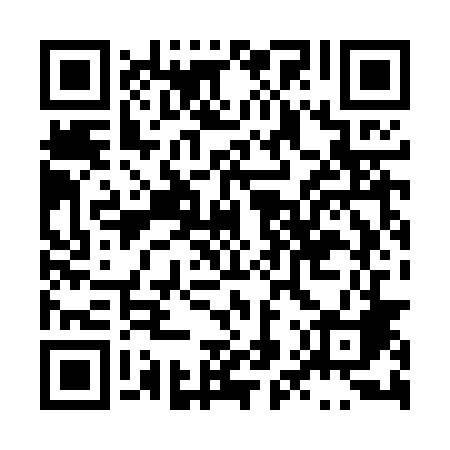 Ramadan times for Dachowa, PolandMon 11 Mar 2024 - Wed 10 Apr 2024High Latitude Method: Angle Based RulePrayer Calculation Method: Muslim World LeagueAsar Calculation Method: HanafiPrayer times provided by https://www.salahtimes.comDateDayFajrSuhurSunriseDhuhrAsrIftarMaghribIsha11Mon4:084:086:0211:493:415:375:377:2412Tue4:064:066:0011:493:425:395:397:2613Wed4:044:045:5711:493:445:415:417:2814Thu4:014:015:5511:483:455:435:437:3015Fri3:583:585:5311:483:475:445:447:3216Sat3:563:565:5011:483:485:465:467:3417Sun3:533:535:4811:473:505:485:487:3618Mon3:513:515:4611:473:515:505:507:3819Tue3:483:485:4311:473:525:515:517:4020Wed3:453:455:4111:473:545:535:537:4221Thu3:433:435:3911:463:555:555:557:4422Fri3:403:405:3611:463:575:575:577:4623Sat3:373:375:3411:463:585:585:587:4824Sun3:353:355:3211:453:596:006:007:5025Mon3:323:325:2911:454:016:026:027:5226Tue3:293:295:2711:454:026:046:047:5427Wed3:263:265:2511:444:036:056:057:5628Thu3:243:245:2211:444:056:076:077:5929Fri3:213:215:2011:444:066:096:098:0130Sat3:183:185:1811:444:076:106:108:0331Sun4:154:156:1512:435:087:127:129:051Mon4:124:126:1312:435:107:147:149:072Tue4:094:096:1112:435:117:167:169:103Wed4:064:066:0812:425:127:177:179:124Thu4:034:036:0612:425:147:197:199:145Fri4:004:006:0412:425:157:217:219:176Sat3:573:576:0212:425:167:237:239:197Sun3:543:545:5912:415:177:247:249:218Mon3:513:515:5712:415:187:267:269:249Tue3:483:485:5512:415:207:287:289:2610Wed3:453:455:5212:405:217:297:299:29